Секретарь ПО ОО «БРСМ» КУП «ЖРЭС Сморгонского района» Царик Ольга приняла участие в поздравлении ветеранов предприятия с Новым 2019 годом.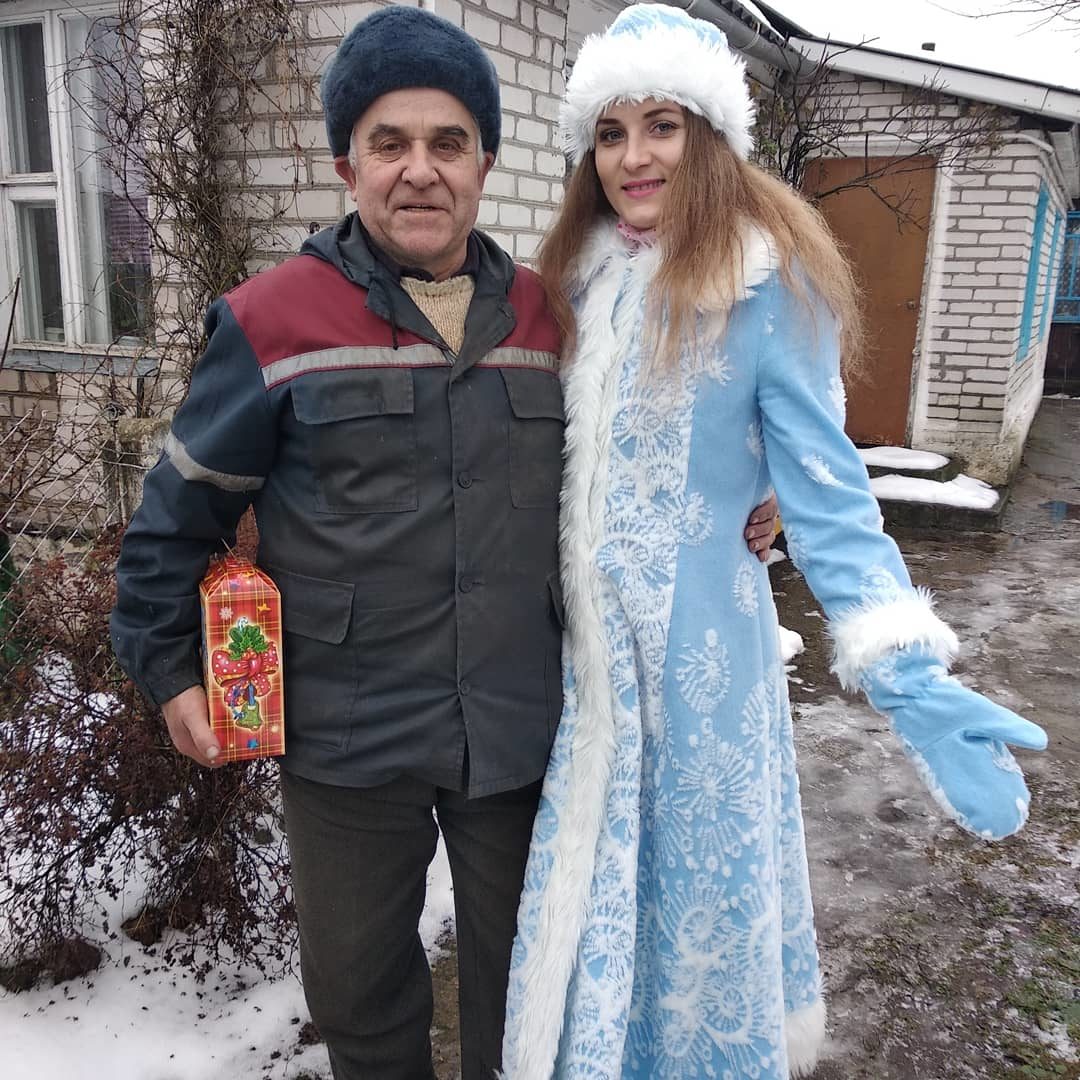 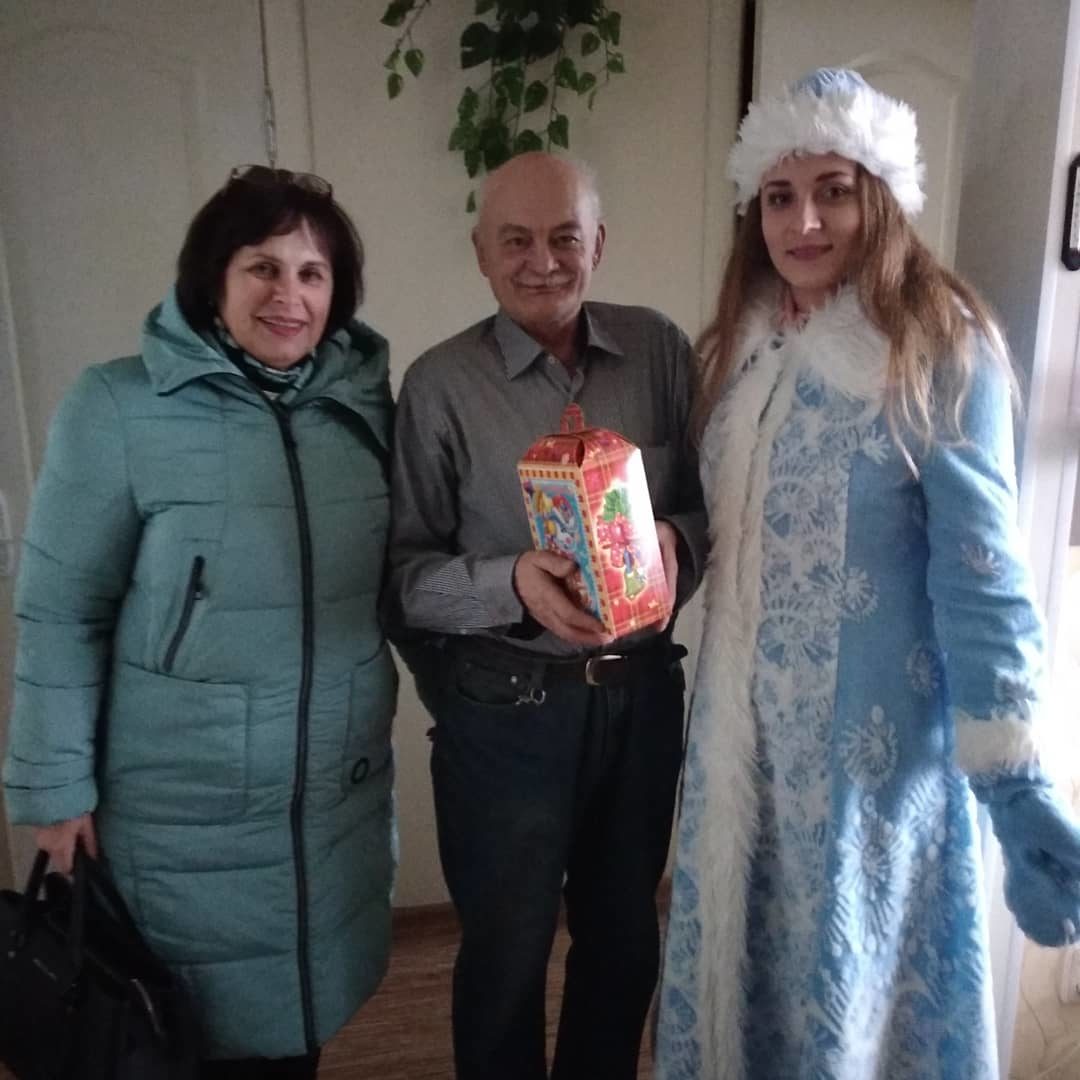 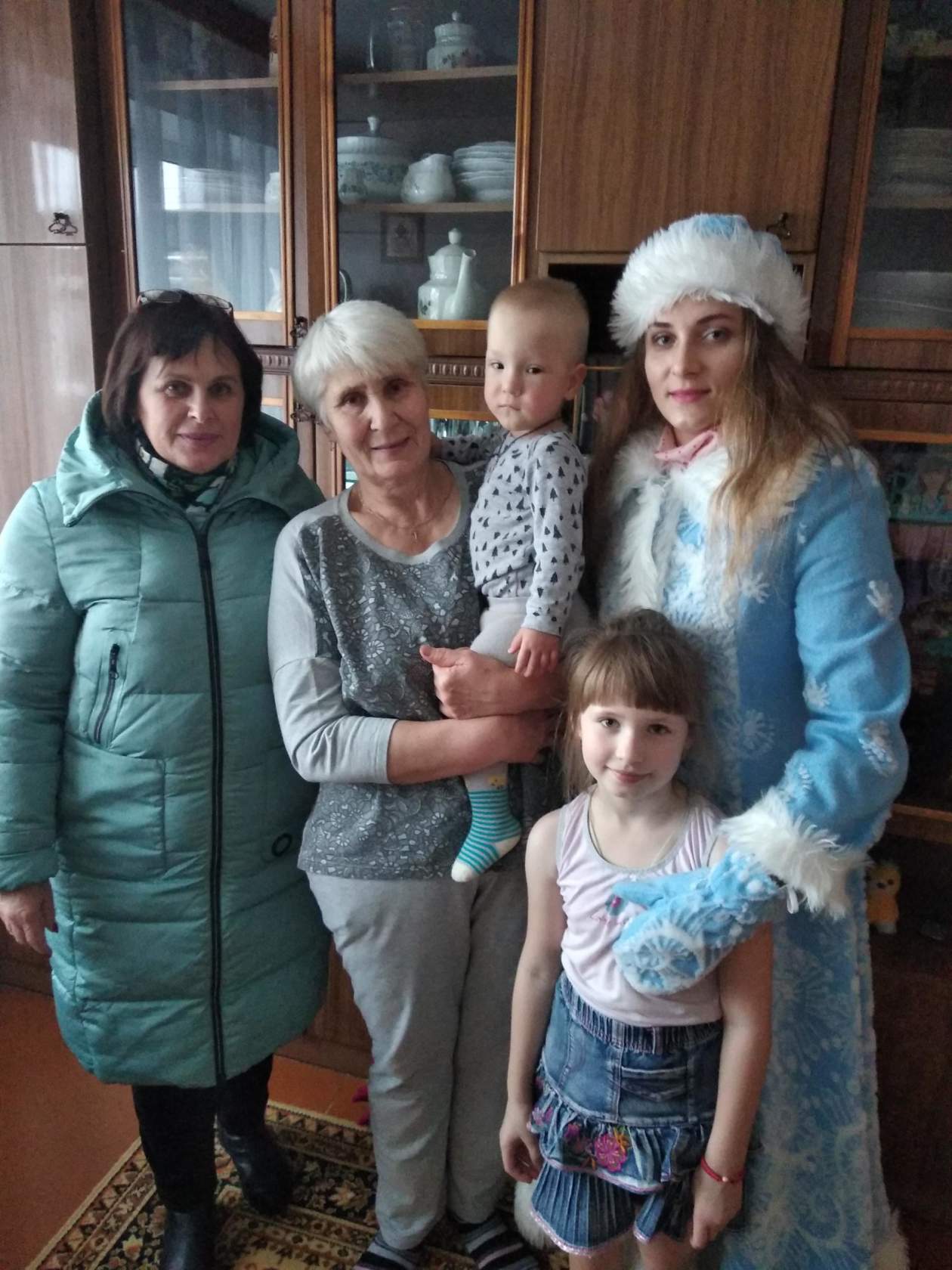 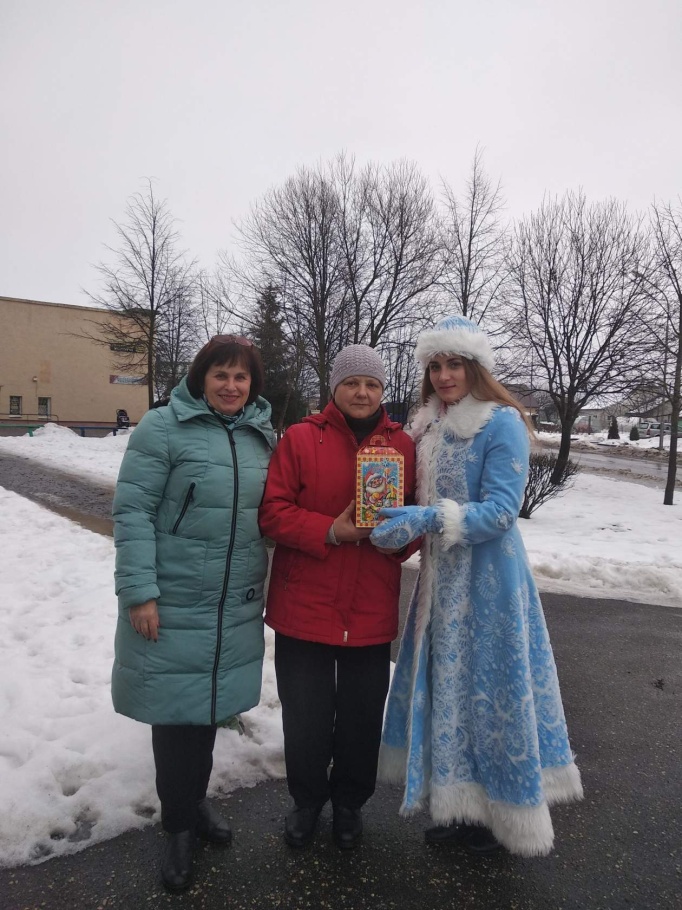 